ФОРМА  ЗАКАЗА на преобразователи давления измерительные АИР-10L АИР-10 L   /   х   /   х   /   х   /   х   /   х   /   х   /   х   /   х   /    х   /   х   /    х   /    х   /    х   /    х                                                                                1                      2       3       4        5       6       7        8       9       10      11      12      13      14      15    1.Тип преобразователя, вид исполнения (таблица 1). Базовое исполнение – общепромышленное. 2. Вид измеряемого давления (тип преобразователя): абсолютное   - ДА, избыточное   - ДИ. 3. Условное обозначение модели (таблицы 3, 4) 4. Верхний предел измерений (таблицы 3, 4) и единицы измерений: кПа, МПа или кгс/см2. Базовое исполнение – максимальный верхний предел, единицы измерений – кПа, (МПа) 5. Код присоединения к процессу (резьбы штуцера) (таблица 5) Базовое исполнение – код М20     6. Код обозначения исполнения по материалам - 12 (таблица 6) 7. Код климатического исполнения (таблица 2). Базовое исполнение – код t0550 8. Код  класса точности: B025, C04, D06 (таблицы 3, 4). Базовое исполнение – D069. Код варианта электрического соединителя ‒ GSP 10. Наличие индикаторного устройства: (опция) - ИТЦ 420/М4-1                                                                                                                                                                                    - ИТЦ 420Ех/М4-1                                                                                                                                                                                - ИТЦ 420/М4-2                                                                                                                                                                                    - ИТЦ 420Ех/М4-2  11. Комплект монтажных частей (КМЧ) (таблица 7) 12. Кронштейн для монтажа преобразователя давления на трубу Ø 50 мм или стену: (опция «КР1»)  13. Дополнительные стендовые испытания в течение 360 ч  (опция «360П») 14. Госповерка (опция «ГП») 15. Обозначение технических условий ВНИМАНИЕ!   Обязательными для заполнения являются:                                                                                                Поз. 1 – тип преобразователя                                                                                                                                                    Поз. 3 – вид исполнения                                                                                                                                                             Поз. 4 – условное обозначение модели                                                                                                                                        Поз. 5 – измеряемое давление.  Все незаполненные позиции будут базовыми. Пример минимального заполнения формы заказа:  АИР-10L – ДИ – ИМ160 – 100 кПа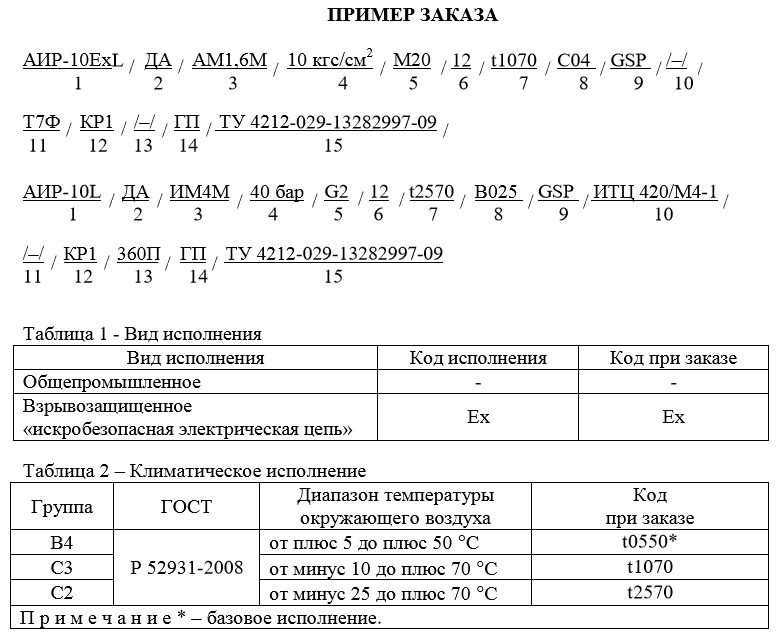 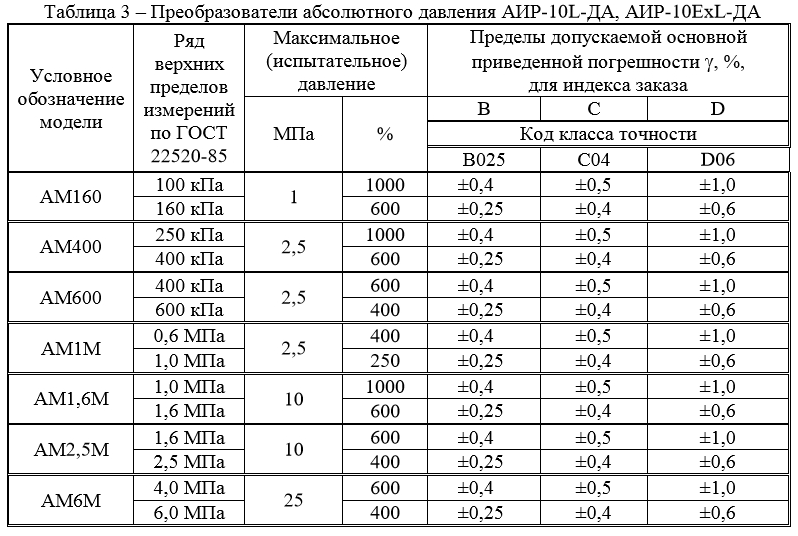 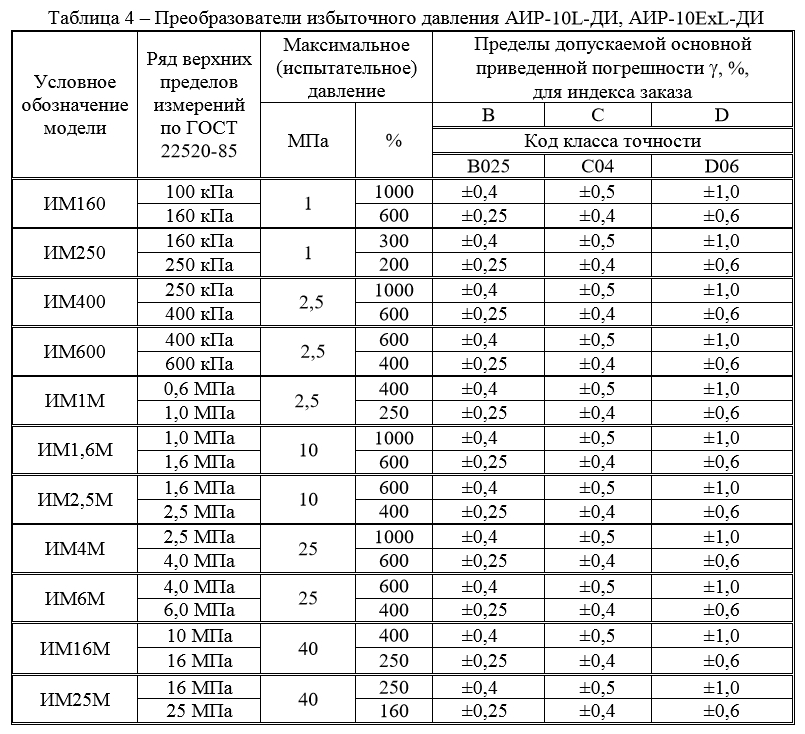 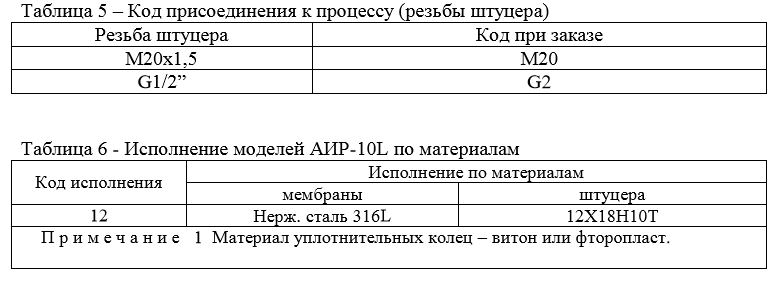 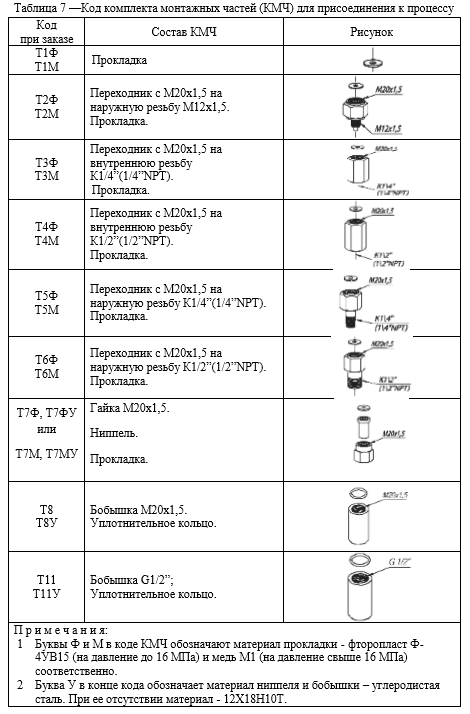 